          《在线课堂》学习单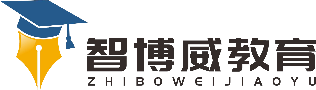 班级：                姓名：                 单元数学2年级上册第7单元课题《认识时间》例2温故知新1.我会填。（1）明明吃早饭花了20（    ），他每天睡10（    ）。（填小时或分钟）（2）钟面上有（    ）个大格，有（    ）个小格，。（3）1时=（    ）分。自主攀登2.看钟表，写时间。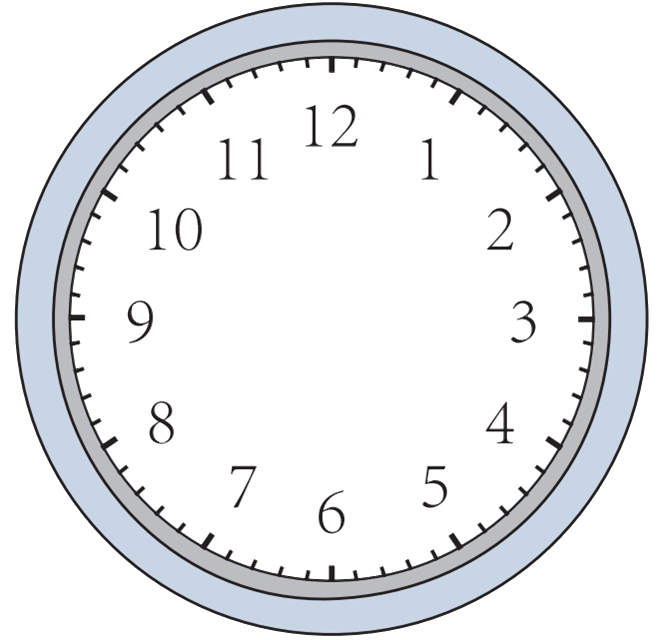       ：                  ：     稳中有升3.写出相应的时间并在钟面上画出缺少的分针。（1）  （2）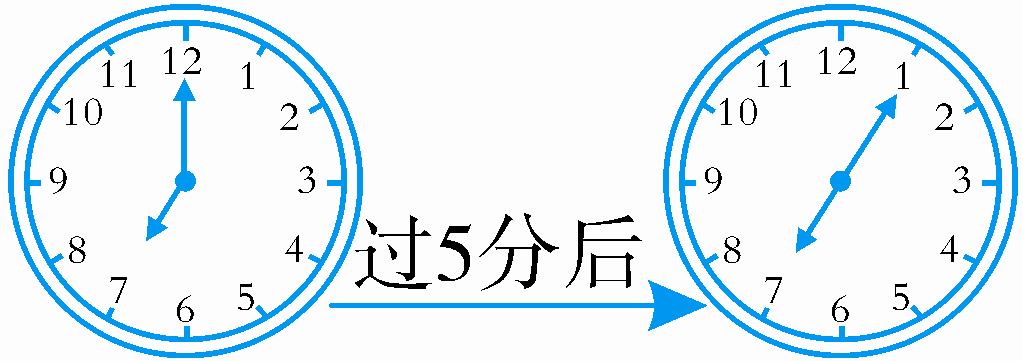 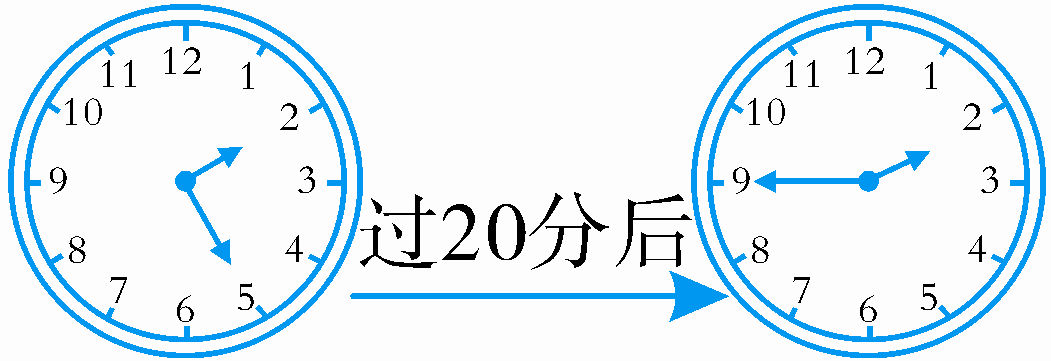              ：                            ：      说句心里话